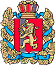 ШАПКИНСКИЙ СЕЛЬСКИЙ СОВЕТ ДЕПУТАТОВЕНИСЕЙСКОГО РАЙОНА                                                       КРАСНОЯРСКОГО КРАЯ                    	                   РЕШЕНИЕ         17.03.2021г.		                         п. Шапкино	            	                №16-83рО внесении изменений в Решение Шапкинскогосельского Совета депутатов от 04.12.2020 №13-59р«О бюджете Шапкинского сельсовета на 2021 годи плановый период 2022-2023 годов»На основании Федерального закона №171 – ФЗ, в соответствии с Уставом Шапкинского сельсовета, Шапкинский сельский Совет депутатов РЕШИЛ:Внести в решение Шапкинского сельского Совета депутатов от 04.12.2020 №13-59р«О бюджете Шапкинского сельсовета на 2021 год и плановый период 2022-2023 годов» следующие изменения и дополнения:Приложение № 1 Решения Шапкинского сельского Совета депутатов от 04.12.2020 №13-59р «О бюджете Шапкинского сельсовета на 2021 год и плановый период 2022-2023 годов» изложить в следующей редакции согласно приложения №1 к настоящему решению.Приложение №3 Решения Шапкинского сельского Совета депутатов от 04.12.2020 №13-59р «О бюджете Шапкинского сельсовета на 2021 год и плановый период 2022-2023 годов» изложить в следующей редакции согласно приложения №3 к настоящему решению. Приложение №4 Решения Шапкинского сельского Совета депутатов от 04.12.2020 №13-59р «О бюджете Шапкинского сельсовета на 2021 год и плановый период 2022-2023 годов» изложить в следующей редакции согласно приложения №4 к настоящему решению.Приложение №5 Решения Шапкинского сельского Совета депутатов от 04.12.2020 №13-59р «О бюджете Шапкинского сельсовета на 2021 год и плановый период 2022-2023 годов» изложить в следующей редакции согласно приложения №5 к настоящему решению.Приложение №6 Решения Шапкинского сельского Совета депутатов от 04.12.2020 №13-59р «О бюджете Шапкинского сельсовета на 2021 год и плановый период 2022-2023 годов» изложить в следующей редакции согласно приложения №6 к настоящему решению.Контроль за исполнением настоящего решения оставляю за собой. Настоящее решение вступает в силу со дня официального опубликования в газете «Шапкинский вестник» и подлежит размещению на официальном интернет-сайте администрации Шапкинского сельсовета.Председатель Шапкинского                                        Глава Шапкинского сельсоветасельского Совета депутатов                                                                                         И.Н. Парилов                                                                    Л.И. ЗагитоваПриложение 1к решению Шапкинского Совета депутатов к решению Шапкинского Совета депутатов к решению Шапкинского Совета депутатов "О бюджете Шапкинского сельсовета на 2021 год"О бюджете Шапкинского сельсовета на 2021 год"О бюджете Шапкинского сельсовета на 2021 годи плановый период 2022-2023 годов"и плановый период 2022-2023 годов" 17.03.2021г №16-83р Источники внутреннего финансирования дефицита                                                                               бюджета поселения  на 2021 год и плановый период 2022 - 2023годов Источники внутреннего финансирования дефицита                                                                               бюджета поселения  на 2021 год и плановый период 2022 - 2023годов Источники внутреннего финансирования дефицита                                                                               бюджета поселения  на 2021 год и плановый период 2022 - 2023годов Источники внутреннего финансирования дефицита                                                                               бюджета поселения  на 2021 год и плановый период 2022 - 2023годов( тыс.рублей)№ строкиКод Наименование показателяСуммаСуммаСумма2021год2022 год2023 год12341067 01 05 00 00 00 0000 000Изменение остатков средств на счетах по учету средств бюджета296,70,00,02067 01 05 00 00 00 0000 500Увеличение остатков средств бюджетов -10453,0-9384,8-9404,33067 01 05 02 00 00 0000 500Увеличение прочих остатков средств бюджетов -10453,0-9384,8-9404,34067 01 05 02 01 00 0000 510Увеличение прочих остатков денежных средств бюджетов -10453,0-9384,8-9404,35067 01 05 02 01 10 0000 510Увеличение прочих остатков денежных средств бюджетов поселений-10453,0-9384,8-9404,36067 01 05 00 00 00 0000 600Уменьшение остатков средств бюджетов 10749,79384,89404,37067 01 05 02 00 00 0000 600Уменьшение прочих остатков средств бюджетов 10749,79384,89404,38067 01 05 02 01 00 0000 610Уменьшение прочих остатков денежных средств бюджетов 10749,79384,89404,39067 01 05 02 01 10 0000 610Уменьшение прочих остатков денежных средств местных бюджетов 10749,79384,89404,3ВСЕГО:296,70,00,0Приложение 3к решению Шапкинского Совета депутатов "О бюджете Шапкинского сельсовета на 2021 годи плановый период 2022-2023 годов"17.03.2021 г.  №16-83рДоходы бюджета поселения на 2021 год и плановый период 2022 - 2023годовДоходы бюджета поселения на 2021 год и плановый период 2022 - 2023годовДоходы бюджета поселения на 2021 год и плановый период 2022 - 2023годовДоходы бюджета поселения на 2021 год и плановый период 2022 - 2023годовДоходы бюджета поселения на 2021 год и плановый период 2022 - 2023годовДоходы бюджета поселения на 2021 год и плановый период 2022 - 2023годовДоходы бюджета поселения на 2021 год и плановый период 2022 - 2023годовДоходы бюджета поселения на 2021 год и плановый период 2022 - 2023годовДоходы бюджета поселения на 2021 год и плановый период 2022 - 2023годовДоходы бюджета поселения на 2021 год и плановый период 2022 - 2023годовДоходы бюджета поселения на 2021 год и плановый период 2022 - 2023годовДоходы бюджета поселения на 2021 год и плановый период 2022 - 2023годовДоходы бюджета поселения на 2021 год и плановый период 2022 - 2023годовДоходы бюджета поселения на 2021 год и плановый период 2022 - 2023годовДоходы бюджета поселения на 2021 год и плановый период 2022 - 2023годовДоходы бюджета поселения на 2021 год и плановый период 2022 - 2023годовДоходы бюджета поселения на 2021 год и плановый период 2022 - 2023годовДоходы бюджета поселения на 2021 год и плановый период 2022 - 2023годовДоходы бюджета поселения на 2021 год и плановый период 2022 - 2023годовДоходы бюджета поселения на 2021 год и плановый период 2022 - 2023годовДоходы бюджета поселения на 2021 год и плановый период 2022 - 2023годовДоходы бюджета поселения на 2021 год и плановый период 2022 - 2023годов( тыс.рублей)№ строкиКод бюджетной классификацииКод бюджетной классификацииКод бюджетной классификацииКод бюджетной классификацииКод бюджетной классификацииКод бюджетной классификацииКод бюджетной классификацииКод бюджетной классификацииНаименование групп, подгрупп, статей, подстатей, элементов, подвидов доходов, кодов классификации операций сектора государственного управления, относящихся к  доходам бюджетовДоходы местного бюджета на 2021 годДоходы местного бюджета на 2022 годДоходы местного бюджета на 2023 год№ строки Главный                                                                                                                                                                                                                                                                                                                                       администратор доходов бюджетаВид доходовВид доходовВид доходовВид доходовВид доходовПодвид доходовСтатья (подстатья)                                                                                                                                                                                                                                                                                                                                           классификации операций сектора государственного управления, относящихся к доходам бюджетовНаименование групп, подгрупп, статей, подстатей, элементов, подвидов доходов, кодов классификации операций сектора государственного управления, относящихся к  доходам бюджетовДоходы местного бюджета на 2021 годДоходы местного бюджета на 2022 годДоходы местного бюджета на 2023 год№ строки Главный                                                                                                                                                                                                                                                                                                                                       администратор доходов бюджета ГруппаПодгруппаСтатьяПодстатьяЭлементПодвид доходовСтатья (подстатья)                                                                                                                                                                                                                                                                                                                                           классификации операций сектора государственного управления, относящихся к доходам бюджетовНаименование групп, подгрупп, статей, подстатей, элементов, подвидов доходов, кодов классификации операций сектора государственного управления, относящихся к  доходам бюджетовДоходы местного бюджета на 2021 годДоходы местного бюджета на 2022 годДоходы местного бюджета на 2023 год12345678910111213218210000000000000000НАЛОГОВЫЕ И НЕНАЛОГОВЫЕ ДОХОДЫ637,4300,3308,3318210100000000000000НАЛОГИ  НА  ПРИБЫЛЬ, ДОХОДЫ99,1113,8118,4418210102000010000110Налог на доходы физических лиц99,1113,8118,4518210102010010000110Налог на доходы физических лиц с доходов, источником которых является налоговый агент, за исключением доходов, в отношении которых исчисление и уплата налога осуществляются в соответствии со статьями 227, 227.1 и 228 Налогового кодекса Российской Федерации98,1112,8117,4618210102030010000110Налог на доходы физических лиц с доходов, полученных физическими лицами в соответствии со статьей 228 Налогового Кодекса Российской Федерации1,01,01,0710010300000000000110НАЛОГИ НА ТОВАРЫ (РАБОТЫ, УСЛУГИ), РЕАЛИЗУЕМЫЕ НА ТЕРРИТОРИИ РОССИЙСКОЙ ФЕДЕРАЦИИ73,876,379,3810010302000010000110Акцизы по подакцизным товарам (продукции), производимым на территории Российской Федерации73,876,379,3910010302230010000110Доходы от уплаты акцизов на дизельное топливо, подлежащие распределению между бюджетами субъектов Российской Федерации и местными бюджетами с учетом установленных дифференцированных нормативов отчислений в местные бюджеты33,935,136,71010010302231010000110Доходы от уплаты акцизов на дизельное топливо, подлежащие распределению между бюджетами субъектов Российской Федерации и местными бюджетами с учетом установленных дифференцированных нормативов отчислений в местные бюджеты (по нормативам, установленным Федеральным законом о федеральном бюджете в целях формирования дорожных фондов субъектов Российской Федерации)33,935,136,71110010302240010000110Доходы от уплаты акцизов на моторные масла для дизельных и (или) карбюраторных (инжекторных) двигателей, подлежащие распределению между бюджетами субъектов Российской Федерации и местными бюджетами с учетом установленных дифференцированных нормативов отчислений в местные бюджеты0,20,20,21210010302241010000110Доходы от уплаты акцизов на моторные масла для дизельных и (или) карбюраторных (инжекторных) двигателей, подлежащие распределению между бюджетами субъектов Российской Федерации и местными бюджетами с учетом установленных дифференцированных нормативов отчислений в местные бюджеты (по нормативам, установленным Федеральным законом о федеральном бюджете в целях формирования дорожных фондов субъектов Российской Федерации)0,20,20,21310010302250010000110Доходы от уплаты акцизов на автомобильный бензин,  подлежащие распределению между бюджетами субъектов Российской Федерации и местными бюджетами с учетом установленных дифференцированных нормативов отчислений в местные бюджеты 44,646481410010302251010000110Доходы от уплаты акцизов на автомобильный бензин,  подлежащие распределению между бюджетами субъектов Российской Федерации и местными бюджетами с учетом установленных дифференцированных нормативов отчислений в местные бюджеты  (по нормативам, установленным Федеральным законом о федеральном бюджете в целях формирования дорожных фондов субъектов Российской Федерации)44,646481510010302260010000110Доходы от уплаты акцизов на прямогонный бензин,  подлежащие распределению между бюджетами субъектов Российской Федерации и местными бюджетами с учетом установленных дифференцированных нормативов отчислений в местные бюджеты-4,9-5-5,61610010302261010000110Доходы от уплаты акцизов на прямогонный бензин,  подлежащие распределению между бюджетами субъектов Российской Федерации и местными бюджетами с учетом установленных дифференцированных нормативов отчислений в местные бюджеты (по нормативам, установленным Федеральным законом о федеральном бюджете в целях формирования дорожных фондов субъектов Российской Федерации)-4,9-5-5,617182106000000000000000НАЛОГИ НА ИМУЩЕСТВО72,474,474,41818210601000000000110Налог на имущество физических лиц66,368,368,31918210601030100000110Налог на имущество физических лиц, взимаемый по ставкам, применяемым к объектам налогообложения, расположенным в границах сельских поселений66,368,368,32018210606000000000110Земельный налог6,16,16,12118210606030000000110Земельный налог с организаций1,01,01,02218210606033100000110Земельный налог с организаций, обладающих земельным участком, расположенным в границах сельских поселений 1,01,01,02318210606040000000110Земельный налог с физических лиц5,15,15,12418210606043100000110Земельный налог с физических лиц, обладающих земельным участком, расположенным в границах сельских поселений 5,15,15,12506710800000000000000ГОСУДАРСТВЕННАЯ  ПОШЛИНА25,025,025,02606710804000010000110Государственная пошлина за совершение нотариальных действий (за исключением действий, совершаемых консульскими учреждениями Российской Федерации)25,025,025,02706710804020010000110Государственная пошлина за совершение нотариальных действий должностными лицами органов местного самоуправления, уполномоченными в соответствии с законодательными актами Российской Федерации на совершение нотариальных действий25,025,025,02806711100000000000000ДОХОДЫ ОТ ИСПОЛЬЗОВАНИЯ ИМУЩЕСТВА , НАХОДЯЩЕГОСЯ  В ГОСУДАРСТВЕННОЙ И МУНИЦИПАЛЬНОЙ СОБСТВЕННОСТИ299,310,811,22906711105070000000120Доходы от сдачи в аренду имущества, составляющего государственную (муниципальную) казну (за исключением земельных участков)299,310,811,23006711105075100000120Доходы от сдачи в аренду имущества, составляющего казну сельских поселений (за исключением земельных участков)299,310,811,23106711300000000000000ДОХОДЫОТ ОКАЗАНИЯ ПЛАТНЫХ УСЛУГ И КОМПЕНСАЦИИ ЗАТРАТ ГОСУДАРСТВА67,80,00,03206711302990000000130Прочие доходы от компенсации затрат государства67,80,00,03306711302995100000130Прочие доходы от компенсации затрат бюджетов сельских поселений67,80,00,03406720000000000000000БЕЗВОЗМЕЗДНЫЕ  ПОСТУПЛЕНИЯ   9 815,69 084,59 096,03506720200000000000000БЕЗВОЗМЕЗДНЫЕ  ПОСТУПЛЕНИЯ  ОТ  ДРУГИХ  БЮДЖЕТОВ  БЮДЖЕТНОЙ  СИСТЕМЫ  РОССИЙСКОЙ  ФЕДЕРАЦИИ  9 815,69 084,59 096,03606720210000000000150Дотации бюджетам бюджетной системы Российской Федерации 3 099,22479,32479,33706720215001000000150Дотации  на выравнивание бюджетной обеспеченности3 099,22479,32479,33806720240000000000150Иные межбюджетные трансферты6 396,46278,36278,33906720249999000000150Прочие межбюджетные трансферты, передавемые бюджетам6 396,46278,36278,34006720235118100000150Субвенции бюджетам на осуществление первичного воинского учета на территориях, где отсутствуют военные комиссариаты100,6101,5106,54106720230024000000150Субвенции местным бюджетам на выполнение передаваемых полномочий субъектов Российской Федерации3,93,93,94206720230024100000150Субвенции бюджетам сельских поселений на выполнение передаваемых полномочий субъектов Российской Федерации3,93,93,94306720229999000000150Прочие субсидии215,5221,52284406720229999107508150Прочие субсидии бюджетам сельских поселений (на содержание автомобильных дорог общего пользования местного значения за счет средств дорожного фонда Красноярского края152,6158,6165,14506720229999107412150Прочие субсидии бюджетам сельских поселений (на обеспечение первичных мер пожарной безопасности)62,962,962,950ВСЕГО  ДОХОДОВ10 453,09384,89404,3Приложение 4к решению Шапкинского Совета депутатов к решению Шапкинского Совета депутатов к решению Шапкинского Совета депутатов "О бюджете Шапкинского сельсовета на 2020 год"О бюджете Шапкинского сельсовета на 2020 год"О бюджете Шапкинского сельсовета на 2020 годи плановый период 2021-2022 годов"и плановый период 2021-2022 годов"от17.03.2021 г.  №16-83рот17.03.2021 г.  №16-83рРаспределение бюджетных ассигнований по разделам, подразделам  бюджетной классификации расходов бюджетов Российской Федерации на 2021 год и плановый период 2022-2023 годов Распределение бюджетных ассигнований по разделам, подразделам  бюджетной классификации расходов бюджетов Российской Федерации на 2021 год и плановый период 2022-2023 годов Распределение бюджетных ассигнований по разделам, подразделам  бюджетной классификации расходов бюджетов Российской Федерации на 2021 год и плановый период 2022-2023 годов Распределение бюджетных ассигнований по разделам, подразделам  бюджетной классификации расходов бюджетов Российской Федерации на 2021 год и плановый период 2022-2023 годов № строкиНаименования главных распорядителей, получателей бюджетных средств и наименования показателей бюджетной классификацииРаздел, под-разделСумма              на  2021 год  (тыс.руб.)Сумма              на  2022 год  (тыс.руб.)Сумма              на  2023 год  (тыс.руб.)№ строкиНаименования главных распорядителей, получателей бюджетных средств и наименования показателей бюджетной классификацииРаздел, под-разделСумма              на  2021 год  (тыс.руб.)Сумма              на  2022 год  (тыс.руб.)Сумма              на  2023 год  (тыс.руб.)1234561ОБЩЕГОСУДАРСТВЕННЫЕ ВОПРОСЫ01006 110,35 987,55934,62Функционирование высшего должностного лица субъекта Российской Федерации и муниципального образования01021 057,71 057,71057,73Функционирование Правительства Российской Федерации, высших исполнительных органов государственной власти субъектов Российской Федерации, местных администраций01044 977,84 856,84847,24Резервные фонды011110,010,010,05Другие общегосударственные вопросы011364,863,019,76НАЦИОНАЛЬНАЯ ОБОРОНА0200100,6101,5106,57Мобилизационная и вневойсковая подготовка0203100,6101,5106,58НАЦИОНАЛЬНАЯ БЕЗОПАСНОСТЬ И ПРАВООХРАНИТЕЛЬНАЯ ДЕЯТЕЛЬНОСТЬ030067,267,167,19Защита населения и территории от чрезвычайных ситуаций природного и техногенного характера, гражданская оборона03101,01,01,010Обеспечение пожарной безопасности031066,266,166,111НАЦИОНАЛЬНАЯ ЭКОНОМИКА0400232,5236,6246,112Дорожное хозяйство (дорожные фонды)0409232,5236,6246,113ЖИЛИЩНО-КОММУНАЛЬНОЕ ХОЗЯЙСТВО0500847,6165,3165,314Коммунальное хозяйство050230,00,00,015Благоустройство0503817,6165,3165,316КУЛЬТУРА, КИНЕМАТОГРАФИЯ08003 320,92 758,92816,817Культура08013 315,92 758,92816,818Другие  вопросы в области культуры, кинематографии08045,00,00,019СОЦИАЛЬНАЯ  ПОЛИТИКА100067,967,967,920Пенсионное обеспечение100167,967,967,921ФИЗИЧЕСКАЯ КУЛЬТУРА И СПОРТ11002,70,00,022Массовый спорт11022,70,00,0ВСЕГО РАСХОДОВ10 749,79 384,89404,3Приложение 5Приложение 5Приложение 5к решению Шапкинского Совета депутатов к решению Шапкинского Совета депутатов к решению Шапкинского Совета депутатов к решению Шапкинского Совета депутатов к решению Шапкинского Совета депутатов "О бюджете Шапкинского сельсовета на 2021 год"О бюджете Шапкинского сельсовета на 2021 год"О бюджете Шапкинского сельсовета на 2021 год"О бюджете Шапкинского сельсовета на 2021 год"О бюджете Шапкинского сельсовета на 2021 год"О бюджете Шапкинского сельсовета на 2021 годи плановый период 2022-2023 годов"и плановый период 2022-2023 годов"и плановый период 2022-2023 годов"и плановый период 2022-2023 годов"и плановый период 2022-2023 годов"От 17.03.2021  г.         №16-83рОт 17.03.2021  г.         №16-83рОт 17.03.2021  г.         №16-83рОт 17.03.2021  г.         №16-83рОт 17.03.2021  г.         №16-83рВедомственная структура расходов  бюджета поселения на 2021 год  и плановый период 2022-2023 годовВедомственная структура расходов  бюджета поселения на 2021 год  и плановый период 2022-2023 годовВедомственная структура расходов  бюджета поселения на 2021 год  и плановый период 2022-2023 годовВедомственная структура расходов  бюджета поселения на 2021 год  и плановый период 2022-2023 годовВедомственная структура расходов  бюджета поселения на 2021 год  и плановый период 2022-2023 годовВедомственная структура расходов  бюджета поселения на 2021 год  и плановый период 2022-2023 годовВедомственная структура расходов  бюджета поселения на 2021 год  и плановый период 2022-2023 годовВедомственная структура расходов  бюджета поселения на 2021 год  и плановый период 2022-2023 годовВедомственная структура расходов  бюджета поселения на 2021 год  и плановый период 2022-2023 годовВедомственная структура расходов  бюджета поселения на 2021 год  и плановый период 2022-2023 годовВедомственная структура расходов  бюджета поселения на 2021 год  и плановый период 2022-2023 годов№ строкиНаименования главных распорядителей, получателей бюджетных средств и наименования показателей бюджетной классификацииКод ведомстваРаздел,
подразделЦелевая статьяЦелевая статьяЦелевая статьяВид расходовСумма              
на 2021 год (тыс.руб.)Сумма              
на 2022 год (тыс.руб.)Сумма              
на 2023 год (тыс.руб.)№ строкиНаименования главных распорядителей, получателей бюджетных средств и наименования показателей бюджетной классификацииКод ведомстваРаздел,
подразделЦелевая статьяЦелевая статьяЦелевая статьяВид расходовСумма              
на 2021 год (тыс.руб.)Сумма              
на 2022 год (тыс.руб.)Сумма              
на 2023 год (тыс.руб.)123455567891Администрация Шапкинского сельсовета Енисейского района Красноярского края06710749,79384,89404,32ОБЩЕГОСУДАРСТВЕННЫЕ ВОПРОСЫ06701006110,35987,55934,63Функционирование высшего должностного лица субъекта Российской Федерации и муниципального образования06701021057,71057,71057,74Высшее должностное лицо муниципального образования06701027100000000710000000071000000001057,71057,71057,75Глава муниципального образования06701027110000000711000000071100000001057,71057,71057,76Руководство и управление в сфере установленных функций органов местного самоуправления06701027110080020711008002071100800201057,71057,71057,77Расходы на выплаты персоналу в целях обеспечения выполнения функций государственными (муниципальными) органами, казенными учреждениями, органами управления государственными внебюджетными фондами 06701027110080020711008002071100800201001057,71057,71057,78Расходы на выплаты персоналу государственных (муниципальных) органов06701027110080020711008002071100800201201057,71057,71057,79Фонд оплаты труда государственных (муниципальных) органов0670102711008002071100800207110080020121812,3812,3812,310Взносы по обязательному социальному страхованию на выплаты денежного содержания и иные выплаты работникам государственных (муниципальных) органов0670102711008002071100800207110080020129245,4245,4245,411Функционирование Правительства Российской Федерации, высших исполнительных органов государственной власти субъектов Российской Федерации, местных администраций06701044977,84856,84847,212Обеспечение деятельности исполнительно-распорядительных органов местного самоуправления06701047800000000780000000078000000004977,84856,84847,213Обеспечение деятельности аппарата исполнительно-распорядительных органов местного самоуправления06701047820000000782000000078200000004977,84856,84847,214Руководство и управление в сфере установленных функций органов местного самоуправления06701047820080020782008002078200800204894,74856,84847,215Расходы на выплаты персоналу в целях обеспечения выполнения функций государственными (муниципальными) органами, казенными учреждениями, органами управления государственными внебюджетными фондами 06701047820080020782008002078200800201004504,74504,74504,716Расходы на выплаты персоналу государственных (муниципальных) органов06701047820080020782008002078200800201204504,74504,74504,717Фонд оплаты труда государственных (муниципальных) органов06701047820080020782008002078200800201213459,83459,83459,818Иные выплаты персоналу государственных (муниципальных) органов, за исключением фонда оплаты труда06701047820080020782008002078200800201220,00,00,019Взносы по обязательному социальному страхованию на выплаты денежного содержания и иные выплаты работникам государственных (муниципальных) органов06701047820080020782008002078200800201291044,91044,91044,920Закупка товаров, работ и услуг для государственных (муниципальных) нужд0670104782008002078200800207820080020200389,0351,1341,521Иные закупки товаров, работ и услуг для обеспечения государственных (муниципальных) нужд0670104782008002078200800207820080020240389,0351,1341,522Прочая закупка товаров, работ и услуг для обеспечения государственных (муниципальных) нужд0670104782008002078200800207820080020244269,7249,2239,622Закупка энергетических ресурсов0670104782008002078200800207820080020247119,3101,9101,923Иные бюджетные ассигнования06701047820080020782008002078200800208001,01,01,024Уплата налогов, сборов и иных платежей06701047820080020782008002078200800208501,01,01,025Уплата иных платежей06701047820080020782008002078200800208531,01,01,026Региональные выплаты и выплаты, обеспечивающие уровень заработной платы работников бюджетной сферы не ниже размера минимальной заработной платы (минимального размера оплаты труда)067010478200102107820010210782001021083,10,00,027Расходы на выплаты персоналу в целях обеспечения выполнения функций государственными (муниципальными) органами, казенными учреждениями, органами управления государственными внебюджетными фондами 067010478200102107820010210782001021010083,10,00,028Расходы на выплаты персоналу государственных (муниципальных) органов067010478200102107820010210782001021012083,10,00,029Фонд оплаты труда государственных (муниципальных) органов067010478200102107820010210782001021012163,80,00,030Взносы по обязательному социальному страхованию на выплаты денежного содержания и иные выплаты работникам государственных (муниципальных) органов067010478200102107820010210782001021012919,30,00,031Резервные фонды067011110,010,010,032Непрограммные расходы067011199000000009900000000990000000010,010,010,033Непрограммные расходы исполнительно-распорядительных органов местного самоуправления067011199100000009910000000991000000010,010,010,034Резервные фонды местных администраций067011199100807009910080700991008070010,010,010,035Иные бюджетные ассигнования067011199100807009910080700991008070080010,010,010,036Резервные средства067011199100807009910080700991008070087010,010,010,037Другие общегосударственные вопросы067011364,863,019,738Муниципальная программа "Улучшение качества жизни населения в МО Шапкинский сельсовет"06701130200000000020000000002000000003,93,93,939Подпрограмма "Выполнение отдельных государственных полномочий"06701130260000000026000000002600000003,93,93,940Выполнение государственных полномочий по созданию и обеспечению деятельности административных комиссий (в соответствии с Законом края от 23 апреля 2009 года №8-3170)06701130260075140026007514002600751403,93,93,941Закупка товаров, работ и услуг для государственных (муниципальных) нужд06701130260075140026007514002600751402003,93,9942Иные закупки товаров, работ и услуг для обеспечения государственных (муниципальных) нужд06701130260075140026007514002600751402403,93,93,943Прочая закупка товаров, работ и услуг для обеспечения государственных (муниципальных) нужд06701130260075140026007514002600751402443,93,93,944Непрограммные расходы067011399000000009900000000990000000060,959,115,845Непрограммные расходы исполнительно-распорядительных органов местного самоуправления067011399100000009910000000991000000059,159,115,846Осуществление части полномочий по формированию резерва управленческих кадров поселения06701139910080091991008009199100800911,11,10,047Межбюджетные трансферты06701139910080091991008009199100800915001,11,10,048Иные межбюджетные трансферты06701139910080091991008009199100800915401,11,10,049Осуществление части полномочий в области жилищных правоотношений06701139910080093991008009399100800935,35,30,050Межбюджетные трансферты06701139910080093991008009399100800935005,35,30,051Иные межбюджетные трансферты06701139910080093991008009399100800935405,35,30,052Осуществление части полномочий по проведению проверки теплоснабжающих и теплосетевых организаций06701139910080095991008009599100800952,72,70,053Межбюджетные трансферты06701139910080095991008009599100800955002,72,70,054Иные межбюджетные трансферты06701139910080095991008009599100800955402,72,70,055Осуществление части полномочий по осуществлению внешнего муниципального финансового контроля067011399100800999910080099991008009911,29,40,056Межбюджетные трансферты067011399100800999910080099991008009950011,29,40,057Иные межбюджетные трансферты067011399100800999910080099991008009954011,29,40,058Осуществление части полномочий по формированию и размещению информации на едином портале бюджетной системы  РФ067011399100800889910080088991008008824,824,80,059Межбюджетные трансферты067011399100800889910080088991008008850024,824,80,060Иные межбюджетные трансферты067011399100800889910080088991008008854024,824,80,061Расходы на обеспечение деятельности (оказание услуг) муниципального учреждения067011399100810309910081030991008103015,815,815,862Закупка товаров, работ и услуг для государственных (муниципальных) нужд067011399100810309910081030991008103020015,815,815,863Иные закупки товаров, работ и услуг для обеспечения государственных (муниципальных) нужд067011399100810309910081030991008103024015,815,815,864Прочая закупка товаров, работ и услуг для обеспечения государственных (муниципальных) нужд067011399100810309910081030991008103024415,815,815,865НАЦИОНАЛЬНАЯ ОБОРОНА0670200100,6101,5106,566Мобилизационная и вневойсковая подготовка0670203100,6101,5106,567Непрограммные расходы0670203990000000099000000009900000000100,6101,5106,568Осуществление первичного воинского учета на территориях, где отсутствуют военные комиссариаты0670203991005118099100511809910051180100,6101,5106,569Расходы на выплаты персоналу в целях обеспечения выполнения функций государственными (муниципальными) органами, казенными учреждениями, органами управления государственными внебюджетными фондами 067020399100511809910051180991005118010086,786,786,770Расходы на выплаты персоналу государственных (муниципальных) органов067020399100511809910051180991005118012086,786,786,771Фонд оплаты труда государственных (муниципальных) органов067020399100511809910051180991005118012166,666,666,672Взносы по обязательному социальному страхованию на выплаты денежного содержания и иные выплаты работникам государственных (муниципальных) органов067020399100511809910051180991005118012920,120,120,173Иные выплаты персоналу государственных (муниципальных) органов, за исключением фонда оплаты труда06702039910051180991005118099100511801220,00,00,074Закупка товаров, работ и услуг для государственных (муниципальных) нужд067020399100511809910051180991005118020013,914,819,875Иные закупки товаров, работ и услуг для обеспечения государственных (муниципальных) нужд067020399100511809910051180991005118024013,914,819,876Прочая закупка товаров, работ и услуг для обеспечения государственных (муниципальных) нужд067020399100511809910051180991005118024413,914,819,877НАЦИОНАЛЬНАЯ БЕЗОПАСНОСТЬ И ПРАВООХРАНИТЕЛЬНАЯ ДЕЯТЕЛЬНОСТЬ067030067,267,167,178Защита населения и территории от чрезвычайных ситуаций природного и техногенного характера, пожарная безопасность  06703101,01,01,079Муниципальная программа "Развитие территории МО Шапкинский сельсовет"06703100100000000010000000001000000001,01,01,080Подпрограмма "Профилактика терроризма и экстремизма, а также минимизация и (или) ликвидация последствий проявлений экстремизма на территории МО "Шапкинский сельсовет"06703100160000000016000000001600000001,01,01,081Подготовка населения и организаций к действиям в чрезвычайной ситуации в мирное и военное время, профилактика терроризма и экстремизма06703100160082190016008219001600821901,01,01,082Закупка товаров, работ и услуг для государственных (муниципальных) нужд06703100160082190016008219001600821902001,01,01,083Иные закупки товаров, работ и услуг для обеспечения государственных (муниципальных) нужд06703100160082190016008219001600821902401,01,01,084Прочая закупка товаров, работ и услуг для обеспечения государственных (муниципальных) нужд06703100160082190016008219001600821902441,01,01,085Защита населения и территории от чрезвычайных ситуаций природного и техногенного характера, пожарная безопасность  067031066,266,166,186Муниципальная программа "Развитие территории МО Шапкинский сельсовет"067031001000000000100000000010000000066,266,166,187Подпрограмма "Обеспечение пожарной безопасности сельских населённых пунктов на территории Шапкинского сельсовета"067031001700000000170000000017000000066,266,166,188Обеспечение первичных мер пожарной безопасности067031001700S412001700S412001700S412062,962,962,989Закупка товаров, работ и услуг для государственных (муниципальных) нужд067031001700S412001700S412001700S412020062,962,962,990Иные закупки товаров, работ и услуг для обеспечения государственных (муниципальных) нужд067031001700S412001700S412001700S412024062,962,962,991Прочая закупка товаров, работ и услуг для обеспечения государственных (муниципальных) нужд067031001700S412001700S412001700S4120244                                        62,9                                        62,9                                        62,992Обеспечение первичных мер пожарной безопасности за счет средств местного бюджета (софинансирование)067          031001700S412001700S412001700S41203,33,23,293Закупка товаров, работ и услуг для государственных (муниципальных) нужд067031001700S412001700S412001700S41202003,33,23,294Иные закупки товаров, работ и услуг для обеспечения государственных (муниципальных) нужд067031001700S412001700S412001700S41202403,33,23,295Прочая закупка товаров, работ и услуг для обеспечения государственных (муниципальных) нужд067031001700S412001700S412001700S41202443,33,23,296НАЦИОНАЛЬНАЯ ЭКОНОМИКА0670400232,5236,6246,197Дорожное хозяйство (дорожные фонды)0670409232,5236,6246,198Муниципальная программа "Развитие территории МО Шапкинский сельсовет"0670409010000000001000000000100000000232,5236,6246,199Подпрограмма "Обеспечение сохранности и модернизация автомобильных дорог, создание условий безопасности дорожного движения в границах  МО Шапкинский сельсовет"0670409015000000001500000000150000000232,5236,6246,1100Развитие модернизация, капитальный ремонт, ремонт и содержание автомобильных дорог за счет средств муниципального дорожного фонда067040901500850900150085090015008509078,376,379,3101Закупка товаров, работ и услуг для государственных (муниципальных) нужд067040901500850900150085090015008509020078,376,379,3102Иные закупки товаров, работ и услуг для обеспечения государственных (муниципальных) нужд067040901500850900150085090015008509024078,376,379,3103Прочая закупка товаров, работ и услуг для обеспечения государственных (муниципальных) нужд067040901500850900150085090015008509024478,376,379,3104Содержание автомобильных дорог общего пользования местного значения за счет средств дорожного фонда067040901500S508001500S508001500S5080152,6158,6165,1105Закупка товаров, работ и услуг для государственных (муниципальных) нужд067040901500S508001500S508001500S5080200152,6158,6165,1106Иные закупки товаров, работ и услуг для обеспечения государственных (муниципальных) нужд067040901500S508001500S508001500S5080240152,6158,6165,1107Прочая закупка товаров, работ и услуг для обеспечения государственных (муниципальных) нужд067040901500S508001500S508001500S5080244152,6158,6165,1108Содержание автомобильных дорог общего пользования местного значения за счет средств дорожного фонда067040901500S508001500S508001500S50801,61,71,7109Закупка товаров, работ и услуг для государственных (муниципальных) нужд067040901500S508001500S508001500S50802001,61,71,7110Иные закупки товаров, работ и услуг для обеспечения государственных (муниципальных) нужд067040901500S508001500S508001500S50802401,61,71,7111Прочая закупка товаров, работ и услуг для обеспечения государственных (муниципальных) нужд067040901500S508001500S508001500S50802441,61,71,7112ЖИЛИЩНО-КОММУНАЛЬНОЕ ХОЗЯЙСТВО0670500847,6165,3165,3113Коммунальное хозяйство067050230,00,00,0114Непрограммные расходы067050299000000009900000000990000000030,00,00,0115Непрограммные расходы исполнительно-распорядительных органов местного самоуправления067050299100000009910000000991000000030,00,00,0116Актулизация схем теплоснабжения067050299100810709910081070991008107030,00,00,0117Закупка товаров, работ и услуг для государственных (муниципальных) нужд067050299100810709910081070991008107020030,00,00,0118Иные закупки товаров, работ и услуг для обеспечения государственных (муниципальных) нужд067050299100810709910081070991008107024030,00,00,0119Прочая закупка товаров, работ и услуг для обеспечения государственных (муниципальных) нужд067050299100810709910081070991008107024430,00,00,0120Благоустройство0670503817,6165,3165,3121Муниципальная программа "Развитие территории МО Шапкинский сельсовет"0670503010000000001000000000100000000817,6165,3165,3122Подпрограмма "Организация благоустройства в границах населённых пунктов  МО Шапкинский сельсовет"0670503014000000001400000000140000000817,6165,3165,3123Уличное освещение0670503014008601001400860100140086010817,6165,3165,3124Закупка товаров, работ и услуг для государственных (муниципальных) нужд0670503014008601001400860100140086010200817,6165,3165,3125Иные закупки товаров, работ и услуг для обеспечения государственных (муниципальных) нужд0670503014008601001400860100140086010240817,6165,3165,3126Закупка энергетических ресурсов0670503014008601001400860100140086010247817,6165,3165,3127КУЛЬТУРА, КИНЕМАТОГРАФИЯ06708003320,92758,92816,8128Культура06708013320,92758,92816,8129Непрограммные расходы06708019900000000990000000099000000003320,92758,92816,8130Непрограммные расходы исполнительно-распорядительных органов местного самоуправления06708019910000000991000000099100000003320,92758,92816,8131Осуществление части полномочийпо созданию условий для организации досуга и обеспечения жителей поселения услугами организаций культуры06708019910080097991008009799100800973298,82741,82799,7132Межбюджетные трансферты06708019910080097991008009799100800975003298,82741,82799,7133Иные межбюджетные трансферты06708019910080097991008009799100800975403298,82741,82799,7134Культурно-массовые мероприятия социальной направленности для отдельных категорий граждан Енисейского района067080199100884009910088400991008840017,117,117,1135Закупка товаров, работ и услуг для государственных (муниципальных) нужд067080199100884009910088400991008840020017,117,117,1136Иные закупки товаров, работ и услуг для обеспечения государственных (муниципальных) нужд067080199100884009910088400991008840024017,117,117,1137Прочая закупка товаров, работ и услуг для обеспечения государственных (муниципальных) нужд067080199100884009910088400991008840024417,117,117,1138Другие вопросы в области культуры, кинематографии06708045,00,00,0139Непрограммные расходы06708049900000000990000000099000000005,00,00,0140Непрограммные расходы исполнительно-распорядительных органов местного самоуправления06708049910000000991000000099100000005,00,00,0141Сохранение культурного наследия06708049910088740991008874099100887405,00,00,0142Закупка товаров, работ и услуг для государственных (муниципальных) нужд06708049910088740991008874099100887402005,00,00,0143Иные закупки товаров, работ и услуг для обеспечения государственных (муниципальных) нужд06708049910088740991008874099100887402405,00,00,0144Прочая закупка товаров, работ и услуг для обеспечения государственных (муниципальных) нужд06708049910088740991008874099100887402445,00,00,0145СОЦИАЛЬНАЯ ПОЛИТИКА067100067,967,967,9146Пенсионное обеспечение067100167,967,967,9147Муниципальная программа "Улучшение качества жизни населения в МО Шапкинский сельсовет "067100102000000000200000000020000000067,967,967,9148Подпрограмма "Выплаты пенсии за выслугу лет лицам, замещавшим должности муниципальной службы, выборным должностным лицам, осуществляющим свои полномочия на постоянной основе"067100102700000000270000000027000000067,967,967,9149Дополнительные гарантии муниципальным служащим в виде ежемесячных доплат к трудовой пенсии, пенсии за выслугу лет067100102700849100270084910027008491067,967,967,9150Социальное обеспечение и иные выплаты населению067100102700849100270084910027008491030067,967,967,9151Публичные нормативные социальные выплаты гражданам067100102700849100270084910027008491031067,967,967,9152Иные пенсии, социальные доплаты к пенсиям067100102700849100270084910027008491031267,967,967,9153ФИЗИЧЕСКАЯ КУЛЬТУРА И СПОРТ06711002,70,00,0154Массовый спорт06711022,70,00,0155Муниципальная программа "Развитие физической культуры, спорта в МО"Шапкинский сельсовет"06711020400000000040000000004000000002,70,00,0156Подпрограмма"Развитие массовой физической культуры и спорта"06711020410000000041000000004100000002,70,00,0157Физкультурно-оздоровительная работа и спортивные мероприятий06711020410085120041008512004100851202,70,00,0158Закупка товаров, работ и услуг для государственных (муниципальных) нужд06711020410085120041008512004100851202002,70,00,0159Иные закупки товаров, работ и услуг для обеспечения государственных (муниципальных) нужд06711020410085120041008512004100851202402,70,00,0160 ВСЕГО РАСХОДОВ10749,79384,89404,3Приложение 6Приложение 6Приложение 6к решению Шапкинского Совета депутатов к решению Шапкинского Совета депутатов к решению Шапкинского Совета депутатов к решению Шапкинского Совета депутатов к решению Шапкинского Совета депутатов к решению Шапкинского Совета депутатов "О бюджете Шапкинского сельсовета на 2021 год"О бюджете Шапкинского сельсовета на 2021 год"О бюджете Шапкинского сельсовета на 2021 год"О бюджете Шапкинского сельсовета на 2021 год"О бюджете Шапкинского сельсовета на 2021 год"О бюджете Шапкинского сельсовета на 2021 годи плановый период   2022 - 2023 годов"и плановый период   2022 - 2023 годов"и плановый период   2022 - 2023 годов"и плановый период   2022 - 2023 годов"и плановый период   2022 - 2023 годов"от 17.03.2021 г.         №16-83рот 17.03.2021 г.         №16-83рот 17.03.2021 г.         №16-83рот 17.03.2021 г.         №16-83рот 17.03.2021 г.         №16-83рРаспределение бюджетных ассигнований по целевым статьям (муниципальным программам Шапкинского сельсовета и непрограммным направлениям деятельности), группам и подгруппам видов расходов, разделам, подразделам классификации расходов местного бюджетаРаспределение бюджетных ассигнований по целевым статьям (муниципальным программам Шапкинского сельсовета и непрограммным направлениям деятельности), группам и подгруппам видов расходов, разделам, подразделам классификации расходов местного бюджетаРаспределение бюджетных ассигнований по целевым статьям (муниципальным программам Шапкинского сельсовета и непрограммным направлениям деятельности), группам и подгруппам видов расходов, разделам, подразделам классификации расходов местного бюджетаРаспределение бюджетных ассигнований по целевым статьям (муниципальным программам Шапкинского сельсовета и непрограммным направлениям деятельности), группам и подгруппам видов расходов, разделам, подразделам классификации расходов местного бюджетаРаспределение бюджетных ассигнований по целевым статьям (муниципальным программам Шапкинского сельсовета и непрограммным направлениям деятельности), группам и подгруппам видов расходов, разделам, подразделам классификации расходов местного бюджетаРаспределение бюджетных ассигнований по целевым статьям (муниципальным программам Шапкинского сельсовета и непрограммным направлениям деятельности), группам и подгруппам видов расходов, разделам, подразделам классификации расходов местного бюджетаРаспределение бюджетных ассигнований по целевым статьям (муниципальным программам Шапкинского сельсовета и непрограммным направлениям деятельности), группам и подгруппам видов расходов, разделам, подразделам классификации расходов местного бюджетаРаспределение бюджетных ассигнований по целевым статьям (муниципальным программам Шапкинского сельсовета и непрограммным направлениям деятельности), группам и подгруппам видов расходов, разделам, подразделам классификации расходов местного бюджетаРаспределение бюджетных ассигнований по целевым статьям (муниципальным программам Шапкинского сельсовета и непрограммным направлениям деятельности), группам и подгруппам видов расходов, разделам, подразделам классификации расходов местного бюджетаРаспределение бюджетных ассигнований по целевым статьям (муниципальным программам Шапкинского сельсовета и непрограммным направлениям деятельности), группам и подгруппам видов расходов, разделам, подразделам классификации расходов местного бюджетаРаспределение бюджетных ассигнований по целевым статьям (муниципальным программам Шапкинского сельсовета и непрограммным направлениям деятельности), группам и подгруппам видов расходов, разделам, подразделам классификации расходов местного бюджетаРаспределение бюджетных ассигнований по целевым статьям (муниципальным программам Шапкинского сельсовета и непрограммным направлениям деятельности), группам и подгруппам видов расходов, разделам, подразделам классификации расходов местного бюджетаРаспределение бюджетных ассигнований по целевым статьям (муниципальным программам Шапкинского сельсовета и непрограммным направлениям деятельности), группам и подгруппам видов расходов, разделам, подразделам классификации расходов местного бюджетаРаспределение бюджетных ассигнований по целевым статьям (муниципальным программам Шапкинского сельсовета и непрограммным направлениям деятельности), группам и подгруппам видов расходов, разделам, подразделам классификации расходов местного бюджетаРаспределение бюджетных ассигнований по целевым статьям (муниципальным программам Шапкинского сельсовета и непрограммным направлениям деятельности), группам и подгруппам видов расходов, разделам, подразделам классификации расходов местного бюджетаРаспределение бюджетных ассигнований по целевым статьям (муниципальным программам Шапкинского сельсовета и непрограммным направлениям деятельности), группам и подгруппам видов расходов, разделам, подразделам классификации расходов местного бюджетаРаспределение бюджетных ассигнований по целевым статьям (муниципальным программам Шапкинского сельсовета и непрограммным направлениям деятельности), группам и подгруппам видов расходов, разделам, подразделам классификации расходов местного бюджетаРаспределение бюджетных ассигнований по целевым статьям (муниципальным программам Шапкинского сельсовета и непрограммным направлениям деятельности), группам и подгруппам видов расходов, разделам, подразделам классификации расходов местного бюджетана 2021 год и плановый период 2022-2023 годов.на 2021 год и плановый период 2022-2023 годов.на 2021 год и плановый период 2022-2023 годов.на 2021 год и плановый период 2022-2023 годов.на 2021 год и плановый период 2022-2023 годов.на 2021 год и плановый период 2022-2023 годов.на 2021 год и плановый период 2022-2023 годов.на 2021 год и плановый период 2022-2023 годов.на 2021 год и плановый период 2022-2023 годов.№ строкиНаименование главных распорядителей и наименование показателей бюджетной классификацииЦелевая статьяЦелевая статьяЦелевая статьяВид расходовРаздел, подразделСумма              
на 2021 год (тыс.руб.)Сумма              
на 2022год (тыс.руб.)Сумма              
на 2023год (тыс.руб.)№ строкиНаименование главных распорядителей и наименование показателей бюджетной классификацииЦелевая статьяЦелевая статьяЦелевая статьяВид расходовРаздел, подразделСумма              
на 2021 год (тыс.руб.)Сумма              
на 2022год (тыс.руб.)Сумма              
на 2023год (тыс.руб.)1233345678Муниципальная программа "Развитие территории МО Шапкинский сельсовет"0100000000010000000001000000001117,3469,0478,5Подпрограмма "Организация благоустройства в границах населённых пунктов МО Шапкинский сельсовет"014000000001400000000140000000817,6165,3165,3Уличное освещение014008601001400860100140086010817,6165,3165,3Закупка товаров, работ и услуг для государственных (муниципальных) нужд014008601001400860100140086010200817,6165,3165,3Иные закупки товаров, работ и услуг для обеспечения государственных (муниципальных) нужд014008601001400860100140086010240817,6165,3165,3Закупка энергетических ресурсов014008601001400860100140086010247817,6165,3165,3ЖИЛИЩНО-КОММУНАЛЬНОЕ ХОЗЯЙСТВО0500817,6165,3165,3Благоустройство0503817,6165,3165,3Подпрограмма "Обеспечение сохранности и модернизация автомобильных дорог, создание условий безопасности дорожного движения в границах МО Шапкинский сельсовет"015000000001500000000150000000232,5236,6246,1Развитие модернизация, капитальный ремонт, ремонт и содержание автомобильных дорог за счет средств муниципального дорожного фонда01500850900150085090015008509078,376,379,3Закупка товаров, работ и услуг для государственных (муниципальных) нужд01500850900150085090015008509020078,376,379,3Иные закупки товаров, работ и услуг для обеспечения государственных (муниципальных) нужд01500850900150085090015008509024078,376,379,3Прочая закупка товаров, работ и услуг для обеспечения государственных (муниципальных) нужд01500850900150085090015008509024478,3 76,379,3Содержание автомобильных дорог общего пользования местного значения за счет средств дорожного фонда 01500S508001500S508001500S5080152,6158,6165,1Закупка товаров, работ и услуг для государственных (муниципальных) нужд01500S508001500S508001500S5080200152,6158,6165,1Иные закупки товаров, работ и услуг для обеспечения государственных (муниципальных) нужд01500S508001500S508001500S5080240152,6158,6165,1Прочая закупка товаров, работ и услуг для обеспечения государственных (муниципальных) нужд01500S508001500S508001500S5080244152,6158,6165,1Содержание автомобильных дорог общего пользования местного значения за счет средств дорожного фонда01500S508001500S508001500S50801,61,71,7Закупка товаров, работ и услуг для государственных (муниципальных) нужд01500S508001500S508001500S50802001,61,71,7Иные закупки товаров, работ и услуг для обеспечения государственных (муниципальных) нужд01500S508001500S508001500S50802401,61,71,7Прочая закупка товаров, работ и услуг для обеспечения государственных (муниципальных) нужд01500S508001500S508001500S50802441,61,71,7НАЦИОНАЛЬНАЯ ЭКОНОМИКА0400232,5236,6246,1Дорожное хозяйство (дорожные фонды)0409232,5236,6246,1Подпрограмма "Профилактика терроризма и экстремизма, а также минимизация и (или) ликвидация последствий проявлений терроризма и экстремизма на территории МО "Шапкинский сельсовет"0160000000016000000001600000001,01,01,0Подготовка населения и организаций к действиям в чрезвычайной ситуации в мирное и военное время, профилактика терроризма и экстремизма0160082190016008219001600821901,01,01,0Закупка товаров, работ и услуг для государственных (муниципальных) нужд0160082190016008219001600821902001,01,01,0Иные закупки товаров, работ и услуг для обеспечения государственных (муниципальных) нужд0160082190016008219001600821902401,01,01,0Прочая закупка товаров, работ и услуг для обеспечения государственных (муниципальных) нужд0160082190016008219001600821902441,01,01,0Защита населения и территории от чрезвычайных ситуаций природного и техногенного характера, пожарная безопасность  03101,01,01,0Национальная безопасность и правоохранительная деятельность03001,01,01,0Подпрограмма "Обеспечение пожарной безопасности сельских населённых пунктов на территории Шапкинского сельсовета"01700000000170000000017000000066,266,166,1Обеспечение первичных мер пожарной безопасности01700S412001700S412001700S412062,962,962,9Закупка товаров, работ и услуг для государственных (муниципальных) нужд01700S412001700S412001700S412020062,962,962,9Иные закупки товаров, работ и услуг для обеспечения государственных (муниципальных) нужд01700S412001700S412001700S412024062,962,962,9Прочая закупка товаров, работ и услуг для обеспечения государственных (муниципальных) нужд01700S412001700S412001700S412024462,962,962,9Обеспечение первичных мер пожарной безопасности за счет средств местного бюджета (софинансирование)01700S412001700S412001700S41203,33,23,2Закупка товаров, работ и услуг для государственных (муниципальных) нужд01700S412001700S412001700S41202003,33,23,2Иные закупки товаров, работ и услуг для обеспечения государственных (муниципальных) нужд01700S412001700S412001700S41202403,33,23,2Прочая закупка товаров, работ и услуг для обеспечения государственных (муниципальных) нужд01700S412001700S412001700S41202443,33,23,2Защита населения и территории от чрезвычайных ситуаций природного и техногенного характера, пожарная безопасность  031066,266,166,1Национальная безопасность и правоохранительная деятельность030066,266,166,1Муниципальная программа "Улучшение качества жизни населения в МО Шапкинский сельсовет"02000000000200000000020000000071,871,871,8Подпрограмма "Выполнение отдельных государственных полномочий"0260000000026000000002600000003,93,93,9Выполнение государственных полномочий по созданию и обеспечению деятельности административных комиссий (в соответствии с Законом края от 23 апреля 2009 года №8-3170)0260075140026007514002600751403,93,93,9Закупка товаров, работ и услуг для государственных (муниципальных) нужд0260075140026007514002600751402003,93,93,9Иные закупки товаров, работ и услуг для обеспечения государственных (муниципальных) нужд0260075140026007514002600751402403,93,93,9Прочая закупка товаров, работ и услуг для обеспечения государственных (муниципальных) нужд0260075140026007514002600751402443,93,93,9ОБЩЕГОСУДАРСТВЕННЫЕ ВОПРОСЫ01003,93,93,9Другие общегосударственные вопросы01133,93,93,9Подпрограмма "Выплаты пенсии за выслугу лет лицам, замещавшим должности муниципальной службы, выборным должностным лицам, осуществляющим свои полномочия на постоянной основе"02700000000270000000027000000067,967,967,9Дополнительные гарантии муниципальным служащим в виде ежемесячных доплат к трудовой пенсии, пенсии за выслугу лет02700849100270084910027008491067,967,967,9Социальное обеспечение и иные выплаты населению02700849100270084910027008491030067,967,967,9Публичные нормативные социальные выплаты гражданам02700849100270084910027008491031067,967,967,9Иные пенсии, социальные доплаты к пенсиям02700849100270084910027008491031267,967,967,9СОЦИАЛЬНАЯ ПОЛИТИКА100067,967,967,9Пенсионное обеспечение100167,967,967,9Муниципальная программа "Развитие физической культуры, спорта в МО"Шапкинский сельсовет"0400000000040000000004000000002,70,00,0Подпрограмма "Развитие массовой физической культуры и спорта"0410000000041000000004100000002,70,00,0Физкультурно-оздоровительная работа и спортивные мероприятий0410085120041008512004100851202,70,00,0Закупка товаров, работ и услуг для государственных (муниципальных) нужд0410085120041008512004100851202002,70,00,0Иные закупки товаров, работ и услуг для обеспечения государственных (муниципальных) нужд0410085120041008512004100851202402,70,00,0ФИЗИЧЕСКАЯ КУЛЬТУРА И СПОРТ11002,70,00,0Массовый спорт11022,70,00,0Обеспечение деятельности исполнительно-распорядительных органов местного самоуправления7800000000780000000078000000004977,84856,84847,2Обеспечение деятельности аппарата исполнительно-распорядительных органов местного самоуправления7820000000782000000078200000004977,84856,84847,2Руководство и управление в сфере установленных функций органов местного самоуправления7820080020782008002078200800204894,74856,84847,2Расходы на выплаты персоналу в целях обеспечения выполнения функций государственными (муниципальными) органами, казенными учреждениями, органами управления государственными внебюджетными фондами 7820080020782008002078200800201004504,74504,74504,7Расходы на выплаты персоналу государственных (муниципальных) органов7820080020782008002078200800201204504,74504,74504,7Фонд оплаты труда государственных (муниципальных) органов7820080020782008002078200800201213459,83459,83459,8Иные выплаты персоналу государственных (муниципальных) органов, за исключением фонда оплаты труда7820080020782008002078200800201220,00,00,0Взносы по обязательному социальному страхованию на выплаты денежного содержания и иные выплаты работникам государственных (муниципальных) органов7820080020782008002078200800201291044,91044,91044,9Закупка товаров, работ и услуг для государственных (муниципальных) нужд782008002078200800207820080020200389,0351,1341,5Иные закупки товаров, работ и услуг для обеспечения государственных (муниципальных) нужд782008002078200800207820080020240389,0351,1341,5Прочая закупка товаров, работ и услуг для обеспечения государственных (муниципальных) нужд782008002078200800207820080020244269,7249,2239,6Закупка энергетических ресурсов782008002078200800207820080020247119,3101,9101,9Иные бюджетные ассигнования7820080020782008002078200800208001,01,01,0Уплата налогов, сборов и иных платежей7820080020782008002078200800208501,01,01,0Уплата иных платежей7820080020782008002078200800208531,01,01,0Региональные выплаты и выплаты, обеспечивающие уровень заработной платы работников бюджетной сферы не ниже размера минимальной заработной платы (минимального размера оплаты труда)78200102107820010210782001021083,10,00,0Расходы на выплаты персоналу в целях обеспечения выполнения функций государственными (муниципальными) органами, казенными учреждениями, органами управления государственными внебюджетными фондами 78200102107820010210782001021010083,10,00,0Расходы на выплаты персоналу государственных (муниципальных) органов78200102107820010210782001021012083,10,00,0Фонд оплаты труда государственных (муниципальных) органов78200102107820010210782001021012163,80,00,0Взносы по обязательному социальному страхованию на выплаты денежного содержания и иные выплаты работникам государственных (муниципальных) органов78200102107820010210782001021012919,30,00,0ОБЩЕГОСУДАРСТВЕННЫЕ ВОПРОСЫ01004977,84856,84847,2Функционирование Правительства Российской Федерации, высших исполнительных органов государственной власти субъектов Российской Федерации, местных администраций01044977,84856,84847,2Высшее должностное лицо муниципального образования7100000000710000000071000000001057,71057,71057,7Глава муниципального образования7110000000711000000071100000001057,71057,71057,7Руководство и управление в сфере установленных функций органов местного самоуправления7110080020711008002071100800201057,71057,71057,7Расходы на выплаты персоналу в целях обеспечения выполнения функций государственными (муниципальными) органами, казенными учреждениями, органами управления государственными внебюджетными фондами 7110080020711008002071100800201001057,71057,71057,7Расходы на выплаты персоналу государственных (муниципальных) органов7110080020711008002071100800201201057,71057,71057,7Фонд оплаты труда государственных (муниципальных) органов711008002071100800207110080020121812,3812,3812,3Иные выплаты персоналу государственных (муниципальных) органов, за исключением фонда оплаты труда7110080020711008002071100800201220,00,00,0Взносы по обязательному социальному страхованию на выплаты денежного содержания и иные выплаты работникам государственных (муниципальных) органов711008002071100800207110080020129245,4245,4245,4ОБЩЕГОСУДАРСТВЕННЫЕ ВОПРОСЫ01001057,71057,71057,7Функционирование высшего должностного лица субъекта Российской Федерации и муниципального образования.01021057,71057,71057,7Непрограммные расходы 9900000000990000000099000000003522,42929,52949,1Непрограммные расходы исполнительно-распорядительных органов местного свмоуправления9910000000991000000099100000003458,52904,62825,5Осуществление первичного воинского учета на территорях, где отсутствуют военные комиссариаты991005118099100511809910051180100,6101,5106,5Расходы на выплаты персоналу в целях обеспечения выполнения функций государственными (муниципальными) органами, казенными учреждениями, органами управления государственными внебюджетными фондами 99100511809910051180991005118010086,786,786,7Расходы на выплаты персоналу государственных (муниципальных) органов99100511809910051180991005118012086,786,786,7Фонд оплаты труда государственных (муниципальных) органов99100511809910051180991005118012166,666,666,6Взносы по обязательному социальному страхованию на выплаты денежного содержания и иные выплаты работникам государственных (муниципальных) органов99100511809910051180991005118012920,120,120,1Иные выплаты персоналу государственных (муниципальных) органов, за исключением фонда оплаты труда9910051180991005118099100511801220,00,00,0Закупка товаров, работ и услуг для государственных (муниципальных) нужд99100511809910051180991005118020013,914,819,8Иные закупки товаров, работ и услуг для обеспечения государственных (муниципальных) нужд99100511809910051180991005118024013,914,819,8Прочая закупка товаров, работ и услуг для обеспечения государственных (муниципальных) нужд99100511809910051180991005118024413,914,819,8НАЦИОНАЛЬНАЯ ОБОРОНА0200100,6101,5106,5Мобилизационная и вневойсковая подготовка0203100,6101,5106,5Резервные фонды местных администраций99100807009910080700991008070010,010,010,0Иные бюджетные ассигнования99100807009910080700991008070080010,010,010,0Резервные средства99100807009910080700991008070087010,010,010,0ОБЩЕГОСУДАРСТВЕННЫЕ ВОПРОСЫ010010,010,010,0Резервные фонды   011110,010,010,0Осуществление части полномочий по формированию резерва управленческих кадров поселения9910080091991008009199100800911,11,10,0Межбюджетные трансферты9910080091991008009199100800915001,11,10,0Иные межбюджетные трансферты9910080091991008009199100800915401,11,10,0Осуществление части полномочий в области жилищных правоотношений9910080093991008009399100800935,33,40,0Межбюджетные трансферты9910080093991008009399100800935005,33,40,0Иные межбюджетные трансферты9910080093991008009399100800935405,33,40,0Осуществление части полномочий по проведению проверки теплоснабжающих и теплосетевых организаций9910080095991008009599100800952,72,70,0Межбюджетные трансферты9910080095991008009599100800955002,72,70,0Иные межбюджетные трансферты9910080095991008009599100800955402,72,70,0Осуществление части полномочий по осуществлению внешнего муниципального финансового контроля99100800999910080099991008009911,29,40,0Межбюджетные трансферты99100800999910080099991008009950011,29,40,0Иные межбюджетные трансферты99100800999910080099991008009954011,29,40,0Расходы на обеспечение деятельности (оказание услуг) муниципального учреждения99100810309910081030991008103015,815,815,8Закупка товаров, работ и услуг для государственных (муниципальных) нужд99100810309910081030991008103020015,815,815,8Иные закупки товаров, работ и услуг для обеспечения государственных (муниципальных) нужд99100810309910081030991008103024015,815,815,8Прочая закупка товаров, работ и услуг для обеспечения государственных (муниципальных) нужд99100810309910081030991008103024415,815,815,8Осуществление части полномочий по формированию и размещению информации на едином портале бюджетной системы  РФ99100800889910080088991008008824,824,80,0Межбюджетные трансферты99100800889910080088991008008850024,824,80,0Иные межбюджетные трансферты99100800889910080088991008008854024,824,80,0ОБЩЕГОСУДАРСТВЕННЫЕ ВОПРОСЫ010060,959,115,8Другие общегосударственные вопросы011360,959,115,8Осуществление части полномочийпо созданию условий для организации досуга и обеспечения жителей поселения услугами организаций культуры9910080097991008009799100800973298,82741,82799,7Межбюджетные трансферты9910080097991008009799100800975003298,82741,82799,7Иные межбюджетные трансферты9910080097991008009799100800975403298,82741,82799,7КУЛЬТУРА, КИНЕМАТОГРАФИЯ08003298,82741,82799,7Культура 08013298,82741,82799,7Культурно-массовые мероприятия социальной направленности для отдельных категорий граждан Енисейского района99100884009910088400991008840017,117,117,1Закупка товаров, работ и услуг для государственных (муниципальных) нужд99100884009910088400991008840020017,117,117,1Иные закупки товаров, работ и услуг для обеспечения государственных (муниципальных) нужд99100884009910088400991008840024017,117,117,1Прочая закупка товаров, работ и услуг для обеспечения государственных (муниципальных) нужд99100884009910088400991008840024417,117,117,1КУЛЬТУРА, КИНЕМАТОГРАФИЯ080017,117,117,1Культура 080117,117,117,1Сохранение культурного наследия9910088740991008874099100887405,00,00,0Закупка товаров, работ и услуг для государственных (муниципальных) нужд9910088740991008874099100887402005,00,00,0Иные закупки товаров, работ и услуг для обеспечения государственных (муниципальных) нужд9910088740991008874099100887402405,00,00,0Прочая закупка товаров, работ и услуг для обеспечения государственных (муниципальных) нужд9910088740991008874099100887402445,00,00,0КУЛЬТУРА, КИНЕМАТОГРАФИЯ08005,00,00,0Другие вопросы в области культуры, кинематографии08045,00,00,0Актулизация схем теплоснабжения99100810709910081070991008107030,00,00,0Закупка товаров, работ и услуг для государственных (муниципальных) нужд99100810709910081070991008107020030,00,00,0Иные закупки товаров, работ и услуг для обеспечения государственных (муниципальных) нужд99100810709910081070991008107024030,00,00,0Прочая закупка товаров, работ и услуг для обеспечения государственных (муниципальных) нужд99100810709910081070991008107024430,00,00,0ЖИЛИЩНО-КОММУНАЛЬНОЕ ХОЗЯЙСТВО050030,00,00,0Коммунальное хозяйство050230,00,00,0 ВСЕГО РАСХОДОВ10749,79384,89404,3